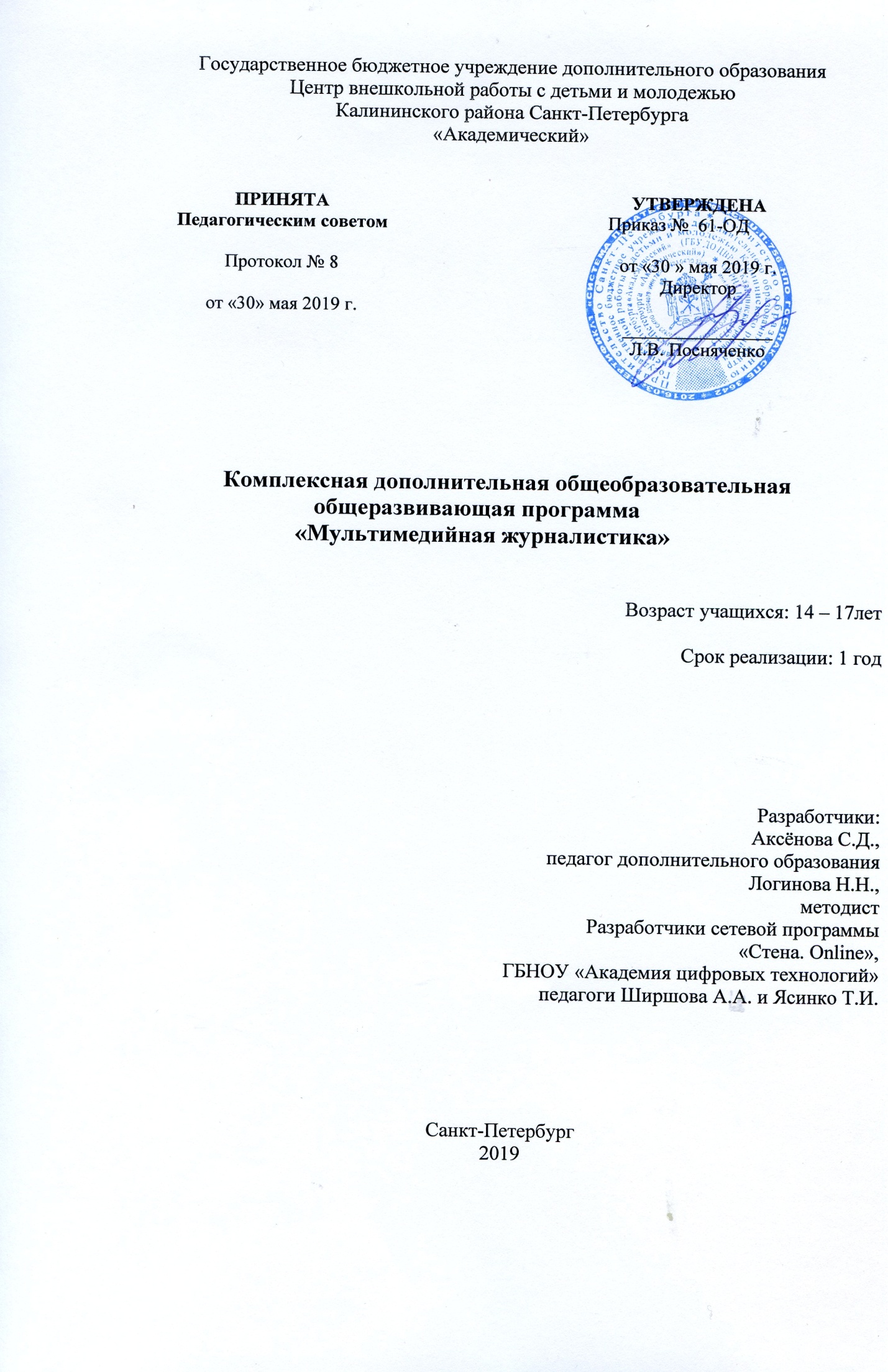 Пояснительная запискаКомплексная дополнительная общеобразовательная общеразвивающая программа «Мультимедийная журналистика» (далее комплексная программа «Мультимедийная журналистика) относится к программам социально-педагогической и технической направленности. Комплексная программа включает в себя две дополнительные общеобразовательные общеразвивающие программы: «Pr и Smm», «Медиа», и интегрирована с программой ГБНОУ «Академия цифровых технологий» «Стена. Online». Программа «Мультимедийная журналистика» предусматривает ознакомление обучающихся с понятием журналистики как вида творческой деятельности, её задачами и функциями, спецификой различных средств массовой информации, новыми информационными технологиями, терминами СМИ. Она включает сведения по истории создания и развития периодической печати, радио и телевидения, информационных агентств и Интернета, а также изучение особенностей развития СМИ в настоящее время. Обучающиеся знакомятся и углубляют свои знания в сфере PR, структуре PR компании, обучаются навыкам smm продвижения в социальных сетях. Основанием для создания и реализации программы является следующая нормативная база: Федеральный закон «Об образовании в Российской Федерации» N 273-ФЗ, «Концепция модернизации российского образования на предстоящее десятилетие» и «Государственная программа патриотического воспитания гражданина России». «Стратегия развития воспитания в Российской Федерации на период до 2025 года» предполагает развитие форм включения детей в интеллектуально-познавательную и коллективно - творческую, деятельность. Указ Президента Российской Федерации от 29 октября 2015 г. № 536 «О создании Общероссийской общественно-государственной детско-юношеской организации «Российское движение школьников» предполагает раскрытие широких возможностей для развития soft skills – организаторских, коммуникативных способностей детей и подростков в командной и в коллективной деятельности общественно значимой направленности. Разработка и реализация программы развития личностных качеств, присущих лидеру современного детско-юношеского общественного движения строится на основе и в соответствии с «Концепцией развития дополнительного образования детей //Распоряжение Правительства РФ от 04.09.2014 №1726-р» и другими нормативными актами. Актуальность. Изменение информационной структуры общества требует нового подхода к формам работы с детьми, а применение новых технологий в современной журналистике приводит к серьезным трансформациям в системе СМИ. Сегодня мультимедийный контент активно используется как традиционными СМИ в онлайн-версиях, так и новыми медиа. Новые информационные технологии должны стать для обучающихся инструментом для познания мира и осознания себя в нём. Актуальность комплексной дополнительной общеобразовательной общеразвивающей программы «Мультимедийная журналистика» по обучению теории и практике журналистского дела связана с решением такого блока задач как социально-творческое развитие личности, профессиональная ориентация, социализация и личностное становление детей и подростков. Введение данной программы обусловлено тем, что определённый значительное количество заинтересованных обучающихся стремится развить в себе умения, способности необходимые для настоящего журналиста. Занятия по программам «Медиа», «Pr и Smm», в рамках комплексной программы «Мультимедийная журналистика», а также интегрированной с ними программы «Стена. Online», предполагают личностно ориентированный подход, который учитывает личностные особенности обучающихся и учит их свободно и творчески мыслить.Отличительная особенность. Модернизация системы образования, происходящая сегодня, способствует перестройке деятельности образовательных организаций, которые ищут новые формы работы с учащимися. Отличительной особенностью реализации комплексной программы «Мультимедийная журналистика» является внедрение новых форм работы с учащимися - сетевое взаимодействие с дистанционной формой обучения. Программа «Медиа», входящая в комплекс, реализуется в рамках сетевого взаимодействия совместно с дополнительной общеобразовательной общеразвивающей программой «Стена. Online», осуществляемой в дистанционной форме обучения ГБНОУ «Академия цифровых технологий» (разработчики Ширшова А.А. и Ясинко Т.И).Новизна данной программы состоит в том, что в ней комплексно интегрируются традиционные и современные дистанционные технологии преподавания в рамках сетевого взаимодействия между ГБНОУ «Академия цифровых технологий» и ГБУ ДО ЦВР ДМ Калининского района Санкт-Петербурга «Академический», что обогащает и разнообразит процесс обучения и воспитания. Форма и методы работы выбраны с учётом осуществления дифференциации и индивидуализации образовательной деятельности. Специфическим элементом дополнительной общеобразовательной общеразвивающей программы «Медиа» является то, что дистанционная программа ГБНОУ «Академия цифровых технологий» «Стена.Online» реализуется параллельно и обе программы интегрированы по содержанию.Адресат программыДанная программа предназначена для обучения учащихся 12-16 лет. Программа построена с учетом следующих возрастных особенностей. Учащихся данного возраста интересуют не факты сами по себе, а их сущность, причины их возникновения. Они стремятся к самостоятельности в умственной деятельности, стараются придумать свой оригинальный пример, высказывают свои собственные суждения, от окружающих ждут доказательности, убедительности. Одновременно с самостоятельностью мышления подросток предъявляет более высокие требования к содержанию изучаемого материала, у него развивается критичность. Объем и срок реализации программы - 216 часа в составе комплексной программы на каждую из трех программ: «Pr и Smm», «Медиа», «Стена. Online», рассчитанной на 72 часа, по 2 часа один раз в неделю. Срок реализации программы 1 год.Цель и задачи программыЦель: Целью комплексной программы является формирование у учащихся знаний, умений и навыков в области мультимедийной журналистики, Pr и SMM, социализация ребенка посредством овладения технологиями средств массовой информации.Задачи:обучающие:-обучение основным правилам и приемам сбора и обработки информации; -ознакомление с особенностями профессиональной деятельности сферы СМИ;- обучение написанию текстов для печатных и электронных СМИ.-ознакомление с применением стилистических возможностей языка в различных сферах речевой деятельности;-ознакомление с общими приемами письменной и устной журналистской речи, -ознакомление с профессиями, имеющими прямое или косвенное отношение к медиасфере;-формирование представления об интернет-маркетинге и актуальности данного вида продвижения в социальных сетях;- формирование представления о предмете, основных понятиях SMM – продвижения и PR, целях и написания стратегии для продвижения;развивающие: -совершенствование интеллектуального уровня развития личности учащегося; -развитие навыков критического мышления;-развитие умения управлять инструментами продвижения в социальных-медиа;-развитие мышления; -развитие воображения;-развитие речи; -развитие творческих способностей, индивидуального мышления формирование основ журналистского мастерства и способов взаимодействия с информационно-медийными источниками; -развитие индивидуального мышления, интересов, склонностей обучающегося и на этой основе формирование профессиональной направленности;-развитие умений грамотного и свободного владения устной и письменной речью;- формирование способности самостоятельно определять свою позицию.воспитательные: -формирование представления о журналистике, как о профессии, играющей специфическую роль в жизни общества;-воспитание культурно-ценностного отношения к родному языку; освоение новых механизмов взаимодействия;-формирование социальной активности.-пробуждение интереса к прессе, привитие культуры общения с миром средств массовой информации- формирование интереса к исследовательской и творческой деятельности в журналистике;Условия реализации программы– условия набора в коллектив: приём в группы не предполагает конкурсного отбора, происходит на основе желания учащегося и его родителей. Для начала обучения специальных знаний и умений не требуется;– условия формирования групп: для реализации программы набираются разновозрастные группы;– количество детей в группе: списочный состав формируется в соответствии с технологическим регламентом и составляет не менее 15 учащихся;– особенности организации образовательного процесса: при реализации программ возможно проведение занятий как в ЦВР «Академический», так и на базе ГБНОУ «Академия цифровых технологий»Планируется проведение встреч с экспертами, учитывая оптимальные формы сочетания теории и практики, практико-ориентированные выездные;– формы проведения занятий: занятия могут проходить как фронтально - с полным составом учебной группы, так и в малых группах, командах, звеньях при разработке отдельных мероприятий и проектов; возможна индивидуальная творческая работа; используются такие формы как встречи, диспуты, защита проектов, деловые игры, круглые столы, презентации, семинары, творческие мастерские, творческие отчеты и др.;  – формы организации деятельности учащихся на занятии:- фронтальная: работа педагога со всеми учащимися одновременно (беседа, показ, объяснение и т.п.); - коллективная: организация проблемно-поискового или творческого взаимодействия между всеми детьми одновременно; - групповая: теоретическое обсуждение вопросов, практическое использование полученных знаний (совместные действия, общение, взаимопомощь, например, работа с материалами периодической печати), - работа в малых группах, в т.ч. в парах, для выполнения определенных задач; задание выполняется таким образом, чтобы был виден вклад каждого учащегося (группы могут выполнять одинаковые или разные задания, состав группы может меняться в зависимости от цели деятельности); - индивидуальная: для коррекции пробелов в знаниях и отработки отдельных навыков, работы с учебной и научной литературой;– материально-техническое оснащение программы - учебные занятия проводятся в кабинете, оснащённом мультимедийным оборудованием, многофункциональным устройством (принтер, копир, сканер), ноутбуком, магнитно-маркерной доской или флипчартом.- кадровое обеспечение – программу «Стена. Online» ведут педагоги сетевых партнеров ГБНОУ «Академия цифровых технологий». Планируемые результаты освоения программыЛичностные результаты-заложены основы самоорганизации, планирования и эффективного управления собственным временем;-сформированы в образовательном процессе позитивная система ценностных отношений учащихся к себе, другим людям, к профессиональной деятельности, к гражданским правам и обязанностям, к государственному строю, духовной сфере, общественной жизни- заложены основы умения разрабатывать и реализовывать идеи;-умение самостоятельно планировать пути достижения цели, в том числе альтернативные, осознанно выбирать наиболее эффективные способы решения учебных познавательных задач;-интерес к исследовательской и творческой деятельности в журналистике;Метапредметные результаты -развиты навыки анализа, синтеза, постановки целей т.п.;-сформированы универсальные компетентности – компетентность мышления, компетентность взаимодействия с другими, компетентность взаимодействия с собой;-развит интерес к профессии журналиста;-овладение проектным мышлением;-умение работать с информацией;-умение критически относится к информации-овладение ценностно-смысловой, общекультурной, информационной, коммуникативной, социально-трудовой компетенциями.Предметные результатыучащиеся будут знать:- общие принципаы журналистики как рода деятельности и как профессии;-общие приемы редакторской и корректорской работы;-общие приемы письменной и устной журналистской речи.-овладения навыками написание статей, очерков, заметок.-научатся самостоятельно организовывать поиск информации;-приобретут умение работать в проектном режиме при создании выпусков газеты;-приобретут опыт проведения презентаций своих достижений;-научаться выявлять интересные события и явления в повседневной жизни;учащиеся смогут:-создать собственную рекламную кампанию по продвижению в социальных сетях;-составить контент-план;-собрать и изучить материалы различных источников для последующего копирайтинга, включая средства массовой информации, проанализировать их и сделать объективные и взвешенные выводы;учащиеся получат основы знаний:-видов рекламы;-типов проектов.-понятий: интернет, маркетинг, контент-план, SMM, PR, таргетинг;-особенностей инструментов маркетинга;-основных организационно-правовых форм стратегий кампаний в Интернете;-основ теории и практики PR и SMM, SMO;УЧЕБНЫЙ ПЛАНдополнительной общеобразовательной общеразвивающей программы                                                       «PR и SMM»Сводный учебный планКалендарный учебный графикреализации дополнительной общеобразовательной общеразвивающей программы «PR и SMM»на 2019-2020 учебный годУЧЕБНЫЙ ПЛАНдополнительной общеобразовательной общеразвивающей программы                                                           «Медиа»Сводный учебный планКалендарный учебный графикреализации дополнительной общеобразовательной общеразвивающей программы «Медиа» на 2019-2020 учебный годУЧЕБНЫЙ ПЛАНдополнительной общеобразовательной общеразвивающей программы                                                      «Стена. Online»Учебный план 1-го года обученияКалендарный учебный графикРежим организации занятий по данной дополнительной общеобразовательной программе определяется календарным учебном графиком и соответствует нормам, утвержденным «СанПиН к устройству, содержанию и организации режима работы образовательных организаций дополнительного образования детей» № 41 от 04.07.2014 (СанПин 2.4.43172 -14, пункт 8.3, приложение №3).№п/пНаименование раздела, темыКоличество часовФормы контроляВсегоТеорияПрактика1Инструменты интернет-маркетинга.211Форма: индивидуальнаяТип: Самоконтроль учащихсяМетод: Беседа2Реклама и PR. Маркетинг и PR.Паблисити и PR-связи и различия431Форма: фронтальнаяТип: Внешний контроль педагога за деятельностью учащихсяМетод: Беседа3Модель коммуникации ИСКП211Форма:индивидуальнаяТип:Самоконтроль учащихсяМетод: Беседа4Что такое стратегия компании в Интернете и из чего она состоит? Чек-лист разработки стратегии интернет-маркетинга и продаж211Форма:индивидуальнаяТип: Самоконтроль учащихсяМетод: Беседа5Понятия информационной и медийной грамотности.220Форма: фронтальнаяТип: Внешний контроль педагога за деятельностью учащихсяМетод: Беседа6Понятия SMM и SMO: цели, особенности и отличия202Форма:индивидуальнаяТип:Самоконтроль учащихсяМетод: Беседа7Понятия SMM и SMO: цели, особенности и отличия202Форма: индивидуальнаяТип: Самоконтроль учащихсяМетод: Беседа8Актуальные smm тренды220Форма: фронтальнаяТип: Внешний контроль педагога за деятельностью учащихсяМетод: Беседа9Практико-ориентированное занятие.202Форма: групповаяТип: Внешний контроль педагога за деятельностью учащихсяМетод: нетрадиционная форма контроля.10Понятие и сущность социальной сети. Ключевые задачи продвижения в социальных сетях. Выбор социальных сетей в соответствии с запросами и целями SMM211Форма: индивидуальнаяТип: Самоконтроль учащихсяМетод: Беседа11Особенности контент-плана.220Форма: фронтальнаяТип: Внешний контроль педагога за деятельностью учащихсяМетод: Беседа12Разработка контент-маркетинговой стратегии в социальной сети.211Форма:индивидуальнаяТип: Самоконтроль учащихсяМетод: Беседа13Двухступенчатая система построения контент-плана.211Форма:индивидуальнаяТип: Самоконтроль учащихсяМетод: Беседа14SMM-копрайтинг в социальной сети ВКонтакте. Тренды ВКонтакте.220Форма: фронтальнаяТип: Внешний контроль педагога за деятельностью учащихсяМетод: Беседа15Особенности написания продающих и информирующих текстов в социальной сети ВКонтакте.211Форма:индивидуальнаяТип: Самоконтроль учащихсяМетод: Беседа16Основные различия между личным профилем, группой и публичной страницей.220Форма: фронтальнаяТип: Внешний контроль педагога за деятельностью учащихсяМетод: Беседа17Практико-ориентированное занятие202Форма: групповаяТип: Внешний контроль педагога за деятельностью учащихсяМетод: нетрадиционная форма контроля.18Интерактивные посты и вовлечение пользователей в публикацию. Использование хэштегов в публикациях.211Форма:индивидуальнаяТип: Самоконтроль учащихсяМетод: Беседа19Таргетированная реклама Вконтакте. Определение целей и настройка таргетированной рекламы для продвижения страницы в ВКонтакте413Форма:индивидуальнаяТип: Самоконтроль учащихсяМетод: Беседа20Баннерная реклама. Email реклама.220Форма:фронтальнаяТип: Внешний контроль педагога за деятельностью учащихсяМетод: Беседа21Сервисы для автоматизации постинга в социальных сетях (SMM Planner, BlueStacks, Buffer)202Форма:фронтальнаяТип: Внешний контроль педагога за деятельностью учащихсяМетод: Беседа22Изображение для поста: требование к баннеру, продающие фото, создание изображения.211Форма:индивидуальнаяТип:Самоконтроль учащихсяМетод: Беседа23Практика работы с сервисом Canva. Основы презентаций.202Форма:индивидуальнаяТип: Самоконтроль учащихсяМетод: Беседа24Практика работы с сервисом Tilda.202Форма:индивидуальнаяТип: Самоконтроль учащихсяМетод: Беседа25Практика работы с сервисом Figma. Основы Adobe Illustrator. Введение в дизайн.202Форма:индивидуальнаяТип: Самоконтроль учащихсяМетод: Беседа26Контент с помощью мобильной фотографии. Инструменты для качественной обработки фото (VSCO, Aviary, Avatan, Snapseed и т.д.)202Форма:индивидуальнаяТип: Самоконтроль учащихсяМетод: Беседа27Практико-ориентированное занятие202Форма: групповаяТип: Внешний контроль педагога за деятельностью учащихсяМетод: нетрадиционная форма контроля.28SMM-копрайтинг в социальной сети Instagram. Тренды Instagram.220Форма:индивидуальнаяТип:Самоконтроль учащихсяМетод: Беседа29Аудитория и специфика социальной сети Instagram.220Форма:индивидуальнаяТип: Самоконтроль учащихсяМетод: Беседа30Инструменты статистики и аналитики в instagram. Инструменты публикации постов в instagram с ПК.211Форма:индивидуальнаяТип: Самоконтроль учащихсяМетод: Беседа31Грамотное использование хэштегов. Масслайкинг и массфоловинг как способ привличения подписчиков.211Форма:индивидуальнаяТип: Самоконтроль учащихсяМетод: Беседа32Анализ работы социальных сетей слушателей программы 404Форма:индивидуальнаяТип: Самоконтроль учащихсяМетод: Беседа33Итоговое занятие202Форма: фронтальнаяТип: Внешний контроль педагога за деятельностью учащихсяМетод: БеседаИТОГО72 часа3141№Название программГода обученияВсего часов№Название программ1-й1«Медиа»722«PR и SMM»723«Cтена. Online»72Итого216Год обученияДата начала занятийДата окончания занятийКоличество учебных недельКоличество учебных днейКоличество учебных часовРежим занятий2019-202010.09.1926.05.20363672Кол-во занятий:1 занятие в неделю по 2 академических часа№п/пНаименование раздела, темыКоличество часовКоличество часовКоличество часовФормы контроля№п/пНаименование раздела, темыВсегоТеорияПрактикаФормы контроляВведение6511Вводное занятие211Беседа. Первичное тестирование, выбор старосты2Новые профессии в области СМИ, журналистики, рекламы и PR220Форма: фронтальнаяТип: Внешний контроль педагога за деятельностью учащихсяМетод: Беседа3Профессия журналист. Основы мультимедийной журналистки220Форма: фронтальнаяТип: Внешний контроль педагога за деятельностью учащихсяМетод: БеседаЖурналистика как профессия8624Освоение программы на практике. Разработка проекта «Стена.Online» ЦВР Академический202Форма:индивидуальнаяТип:Самоконтроль учащихсяМетод: Беседа5Современные «медиа». Информационно-медийные источники.220Форма: фронтальнаяТип: Внешний контроль педагога за деятельностью учащихсяМетод: Беседа6Журналистика и социальная практика220Форма: фронтальнаяТип: Внешний контроль педагога за деятельностью учащихсяМетод: Беседа7Тележурналистика и фотожурналистика220Форма: фронтальнаяТип: Внешний контроль педагога за деятельностью учащихсяМетод: БеседаМастерство журналиста: работа с материалом5819398Жанровое разнообразие – залог читаемой, интересной газеты220Форма: фронтальнаяТип: Внешний контроль педагога за деятельностью учащихсяМетод: Беседа9Основные характеристики  журналисткой информации.211Форма: индивидуальнаяТип: Самоконтроль учащихсяМетод: Беседа10Освоение программы на практике. Работа над проектом «Стена. Online» ЦВР Академический.202Форма:индивидуальнаяТип:Самоконтроль учащихсяМетод: Беседа11Методы сбора журналисткой информации. Информационно-медийные источники. 211Форма: индивидуальнаяТип: Самоконтроль учащихсяМетод: Беседа12Материалы для СМИ. Жанры журналистки. Онлайн СМИ.211Форма: индивидуальнаяТип: Самоконтроль учащихсяМетод: Беседа13Методика работы над информацией. Копирайтинг.211Форма: индивидуальнаяТип: Самоконтроль учащихсяМетод: Беседа14Освоение программы на практике. Работа над проектом «Стена. Online» ЦВР Академический.202Форма:индивидуальнаяТип:Самоконтроль учащихсяМетод: Беседа15Работа с заголовками.202Форма:индивидуальнаяТип:Самоконтроль учащихсяМетод: Беседа16Репортаж ч.1211Форма: индивидуальнаяТип: Самоконтроль учащихсяМетод: Беседа17Репортаж ч.2202Форма:индивидуальнаяТип:Самоконтроль учащихсяМетод: Беседа18Освоение программы на практике.Работа над проектом «Стена. Online» ЦВР Академический.202Форма:индивидуальнаяТип:Самоконтроль учащихсяМетод: Беседа19Работа с текстом202Форма:индивидуальнаяТип:Самоконтроль учащихсяМетод: Беседа20Публицистический текст211Форма: индивидуальнаяТип: Самоконтроль учащихсяМетод: Беседа21Информационные новости211Форма: индивидуальнаяТип: Самоконтроль учащихсяМетод: Беседа22Освоение программы на практике. Работа над проектом «Стена. Online» ЦВР Академический.202Форма:индивидуальнаяТип:Самоконтроль учащихсяМетод: Беседа23Заметки211Форма: индивидуальнаяТип: Самоконтроль учащихсяМетод: Беседа24Информационный отчёт как жанр новостной журналистики 211Форма: индивидуальнаяТип: Самоконтроль учащихсяМетод: Беседа25Интервью211Форма: индивидуальнаяТип: Самоконтроль учащихсяМетод: Беседа26Освоение программы на практике.Работа над проектом «Стена. Online» ЦВР Академический.202Форма:индивидуальнаяТип:Самоконтроль учащихсяМетод: Беседа27Опрос и журналистика211Форма: индивидуальнаяТип: Самоконтроль учащихсяМетод: Беседа28Аналитический жанр220Форма: фронтальнаяТип: Внешний контроль педагога за деятельностью учащихсяМетод: Беседа29Художественно-публицистический жанр220Форма: фронтальнаяТип: Внешний контроль педагога за деятельностью учащихсяМетод: Беседа30Освоение программы на практике.Работа над проектом «Стена. Online» ЦВР Академический.202Форма:индивидуальнаяТип:Самоконтроль учащихсяМетод: Беседа31Жанры печатных  и мультимедиийных СМИ21 1Форма: индивидуальнаяТип: Самоконтроль учащихсяМетод: Беседа32Творческая лаборатория по выпуску в печать.202Форма:индивидуальнаяТип:Самоконтроль учащихсяМетод: Беседа33Фотонаполнение номера211Форма: индивидуальнаяТип: Самоконтроль учащихсяМетод: Беседа34Освоение программы на практике. Презентация проекта «Стена. Online» ЦВР Академический.202Форма:индивидуальнаяТип:Самоконтроль учащихсяМетод: Беседа35Итоговый контроль. Прохождение тестовых заданий. 202Форма:индивидуальнаяТип:Самоконтроль учащихсяМетод: Беседа36Итоговое занятие202Форма:индивидуальнаяТип:Самоконтроль учащихсяМетод: БеседаИтого723042№Название программГода обученияВсего часов№Название программ1-й1«Медиа»722«PR и SMM»723«Cтена. Online»72Итого216Год обученияДата начала занятийДата окончания занятийКоличество учебных недельКоличество учебных днейКоличество учебных часовРежим занятий2019-202011.09.1927.05.20363672Кол-во занятий:1 занятие в неделю по 2 академических часа№п/пНазвание раздела, темыКоличество часовКоличество часовКоличество часовФормы аттестации/контроля№п/пНазвание раздела, темыВсегоТеорияПрактикаФормы аттестации/контроля1.Вводное занятие211Беседа, практические задания2.Основы традиционной журналистики18810Беседа, практические задания, творческая работа3.Мультимедийная журналистика281216Беседа, практические задания, творческая работа4.Сетевые издания221012Беседа, практические задания, творческая работа5.Контрольные и итоговые занятия202Презентация портфолио и его анализИтого723240ГодобученияДата начала обучения по программеДата окончания обучения по программеВсего учебных недельКоличество учебных часовРежим занятийПервый год08.09.1929.05.2036721 раз в неделю по 2 часа